                  UNIVERSIDADE FEDERAL DE VIÇOSA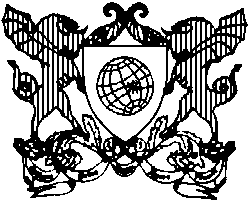                     CENTRO DE CIENCIAS HUMANAS LETRAS E ARTES                       DEPARTAMENTO DE ARTES E HUMANIDADES              CURSO DE DANÇADAN 441 - Trabalho de Conclusão de Curso ICarta de solicitação do conceito QViçosa, ____de ____________________ de 202_.Venho, por meio desta, solicitar para o acadêmico _________________ __________________________________________________, matrícula ___________, a extensão do prazo para a entrega do Projeto de Monografia (referente à disciplina DAN 441),  intitulado ________________________________________________________ ___________________________ para mais um semestre, uma vez que o discente precisa ainda _________________________________________________________________.Acreditamos que a extensão do prazo será o melhor caminho para a realização de um bom Trabalho de Conclusão de Curso.___________________________________________Nome e assinatura do Orientador + Carimbo